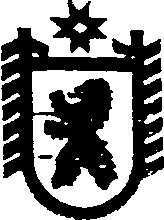 Республика КарелияПОСТАНОВЛЕНИЕГЛАВЫ СЕГЕЖСКОГО МУНИЦИПАЛЬНОГО РАЙОНАот  15  февраля  2018  года  №  3СегежаО кандидатурах в состав конкурсной комиссии по отбору кандидатов на должность главы Надвоицкого городского поселения В соответствии с частью 2 статьи 36 Федерального закона от 06.10.2003                      № 131-ФЗ «Об общих принципах организации местного самоуправления в Российской Федерации», частями 2,3 статьи 29 Устава муниципального образования «Надвоицкое городское поселение», на основании решения Надвоицкого городского поселения от 06.02.2018 № 186 «О проведении конкурса по отбору кандидатур на должность главы Надвоицкого городского поселения»  п о с т а н о в л я ю:Назначить в состав конкурсной комиссии по отбору кандидатов на должность главы Надвоицкого городского поселения:       Шульговича            - главу администрации Сегежского муниципального района        Юрия Валентиновича                                            Гусеву         	     - главу Сегежского муниципального района, главу НадвоицкогоМарину Леонидовну        городского поселения          Шибкову               - начальника юридического отдела администрации Сегежского Наталью Валерьевну        муниципального района.2.     Обнародовать настоящее постановление путем размещения официального текста настоящего постановления в информационно-телекоммуникационной сети «Интернет» на официальном сайте администрации Сегежского муниципального района http://home.onego.ru/~segadmin.                       Глава Сегежского муниципального района                                                                    М.Л.ГусеваРазослать: в дело, Совет Надвоицкого городского поселения, членам комиссии – 3.